Сумська міська радаВиконавчий комітетРІШЕННЯЗ метою запобігання поширенню на території Сумської міської територіальної громади гострої респіраторної хвороби COVID-19, спричиненої коронавірусом SARS-CoV-2, ураховуючи Закон України «Про захист населення від інфекційних хвороб», постанову Кабінету Міністрів України від 22.07.2020 № 641 «Про встановлення карантину та запровадження посилених протиепідемічних заходів на території із значним поширенням гострої респіраторної хвороби COVID-19, спричиненої коронавірусом SARS-CoV-2» (зі змінами), протоколи Державної комісії з питань техногенно-екологічної   безпеки  та  надзвичайних  ситуацій  від 09.10.2020 № 35, Сумської обласної комісії з питань техногенно-екологічної безпеки і надзвичайних ситуацій від 10.10.2020 № 31, міської комісії з питань техногенно-екологічної безпеки і надзвичайних ситуацій (ТЕБ і НС) від 10.10.2020 № 28 щодо віднесення Сумської міської територіальної громади до «червоного» рівня епідемічної небезпеки поширення COVID-19 та відповідно введення додаткових обмежувальних заходів, керуючись статтею 40 Закону України «Про місцеве самоврядування в Україні», Виконавчий комітет Сумської міської радиВИРІШИВ:Внести зміни до рішення Виконавчого комітету Сумської міської ради від 31.08.2020 № 448 «Про заходи під час карантину щодо запобігання розповсюдженню на території Сумської міської територіальної громади гострої респіраторної хвороби COVID-19, спричиненої коронавірусом SARS-CoV-2» (зі змінами)», а саме:Доповнити пункт 2 підпунктами 2.23 - 2.25 наступного змісту:«2.23. відвідування закладів освіти здобувачами освіти, крім закладів дошкільної освіти, які працюють у спеціальному режимі з урахуванням вимог, передбачених п. 11 цього рішення;2.24. посадку пасажирів у транспорт приміського, міжміського, внутрішньообласного та міжобласного сполучення. Даний пункт вводиться в дію з 13.10.2020;2.25. відвідування отримувачами соціальних або реабілітаційних послуг установ і закладів, що надають соціальні або реабілітаційні послуги сім’ям, особам, що перебувають у складних життєвих обставинах (тимчасове, денне перебування), крім установ і закладів, які надають соціальні послуги екстрено (кризово), центрів обліку бездомних осіб, мобільних бригад соціально-психологічної допомоги, соціального патрулювання.».1.2. Пункт 3 викласти в новій редакції:«3. На території Сумської міської територіальної громади дозволяється лише проведення спортивних заходів спортсменів національних збірних команд України з олімпійських, неолімпійських, національних видів спорту, видів спорту осіб з інвалідністю та спортсменів командних ігрових видів спорту професійних та аматорських спортивних клубів (без участі глядачів (уболівальників) за умови дотримання учасниками відповідних санітарних і протиепідемічних заходів, передбачених діючими нормативно-правовими актами.Організатор здійснює контроль та несе відповідальність за дотриманням санітарних і протиепідемічних заходів.».Підпункт 19.2 пункту 19 викласти в новій редакції:«19.2. у разі систематичних порушень карантинних заходів, наявності актів перевірки та/або складеного адміністративного протоколу (за порушення правил щодо карантину людей, санітарно-гігієнічних, санітарно-протиепідемічних правил і норм, передбачених Законом України «Про захист населення від інфекційних хвороб», іншими актами законодавства, а також рішень органів місцевого самоврядування з питань боротьби з інфекційними   хворобами, відповідно до ст. 44-3 КУпАП) щодо суб’єктів господарювання, фізичних осіб-підприємців у сфері торгівлі, ресторанного господарства та побутового обслуговування населення виносити на розгляд Виконавчого комітету Сумської міської ради питання про тимчасове припинення їх роботи до послаблення рівня епідемічної небезпеки.».Відділу охорони здоров’я Сумської міської ради                           (Чумаченко О.Ю.) звернутися до Сумської обласної державної адміністрації та Міністерства охорони здоров’я України щодо можливості виділення додаткових коштів Сумській міській територіальній громаді для запобігання поширенню гострої респіраторної хвороби COVID-19, спричиненої коронавірусом SARS-CoV-2.Департаменту фінансів, економіки та інвестицій Сумської міської ради (Липова С.А.) разом з Відділом охорони здоров’я Сумської міської ради (Чумаченко О.Ю.) опрацювати можливість залучення  медичних працівників із зарубіжних  міст-побратимів для надання практичної допомоги лікувальним закладам Сумської міської територіальної громади.Призупинити дію відповідних норм рішення Виконавчого комітету Сумської міської ради від 31.08.2020 № 448 «Про заходи під час карантину щодо запобігання розповсюдженню на території Сумської міської територіальної громади гострої респіраторної хвороби COVID-19, спричиненої коронавірусом SARS-CoV-2» (зі змінами)», які застосовуються залежно від епідемічної ситуації на території Сумської міської територіальної громади та суперечать зазначеним у підпункті 1.1 пункту 1 цього рішення змінам. Дане рішення набирає чинності з дня його оприлюднення на офіційному вебсайті Сумської міської ради, вступає в дію з 12.10.2020 та діє протягом 14 днів.Міський голова 						                          О.М. ЛисенкоБойко О.А.  700-630          Розіслати: згідно зі списком 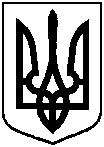 від 11.10.2020 № 516Про внесення змін до рішення Виконавчого комітету Сумської міської ради від 31.08.2020 № 448 «Про заходи під час карантину щодо запобігання розповсюдженню на території Сумської міської   територіальної громади гострої респіраторної хвороби COVID-19, спричиненої коронавірусом SARS-CoV-2» (зі змінами)»